             Что нельзя делать во время поста?              А что надо делать во время поста?          
                        Пить воду                                                          Читать Коран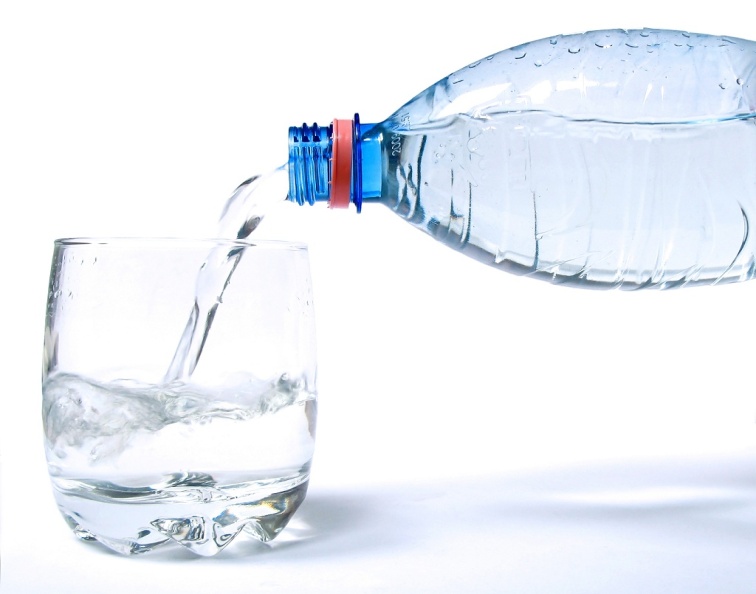 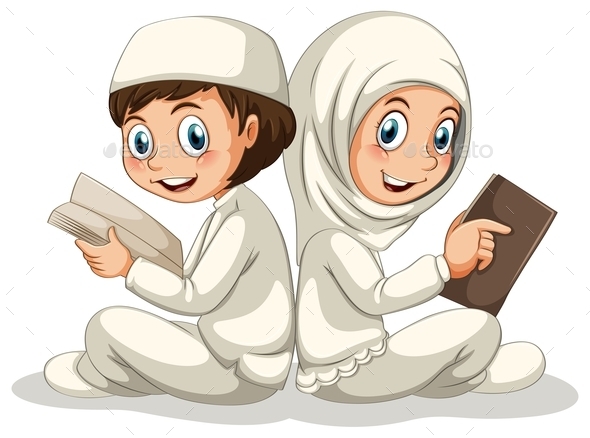 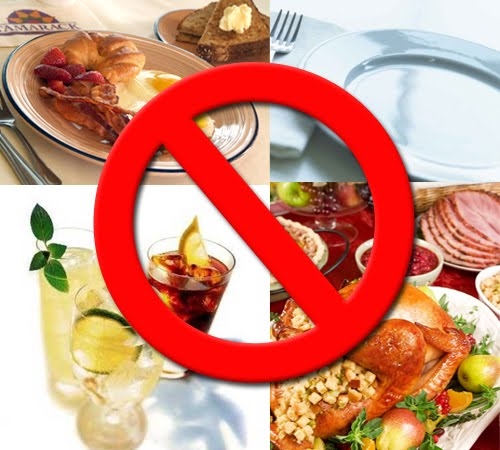 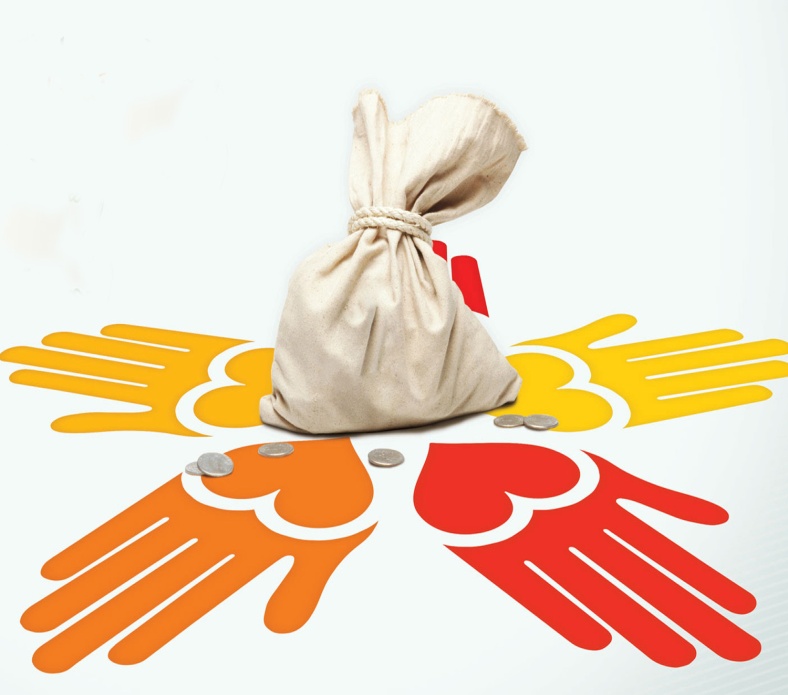                           Кушать нельзя                                                            Давать садаку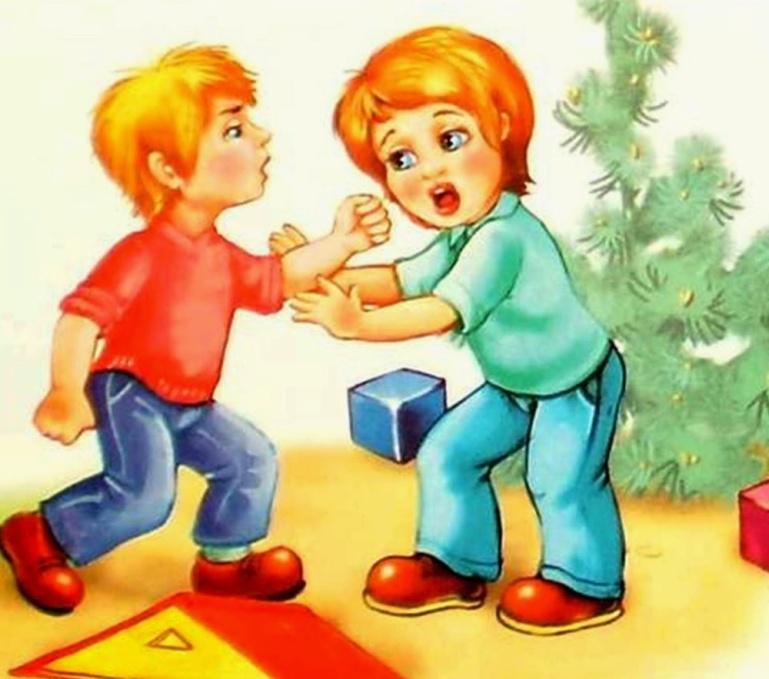 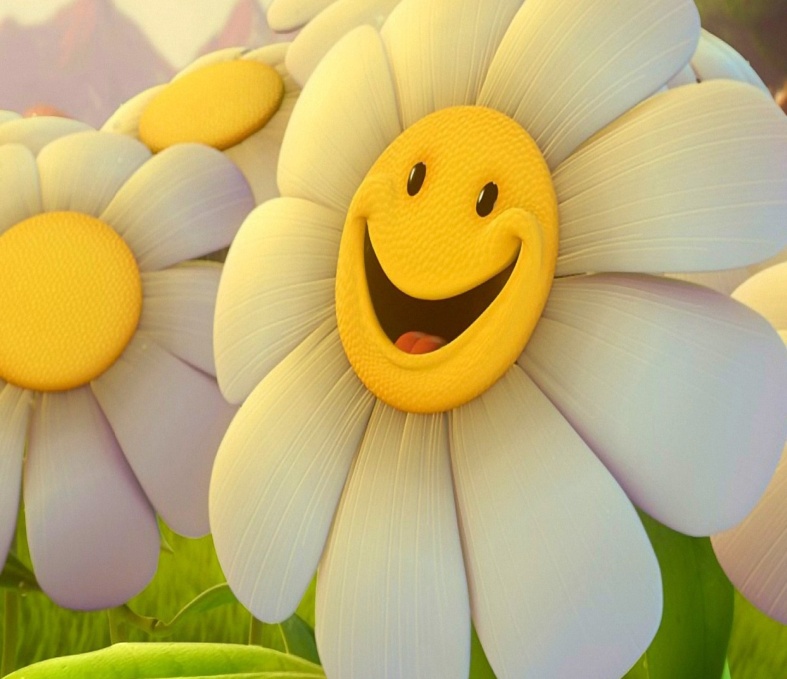                   Ссориться нельзя                                                    Улыбаться